Enhancing Academic Practice: Framework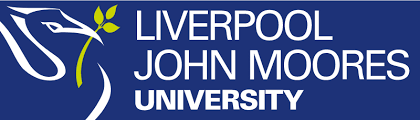 Centre for Educational Research (CERES) 1. The Enhancing Academic Practice Framework1.1 The Remit and Purpose of the FrameworkThe purpose of the Enhancing Academic Practice Framework is to offer CERES Members a range of mentorship and support opportunities in relation to research, publication and networking activities. The Framework aspires to provide a structure for collegial professional development of all colleagues at different stages of their research journeys. This scheme can be used by all CERES Members for their professional development. It is particularly useful for CERES Associate Members interested in making the transition from Associate Membership to Core Membership status, by becoming recognised by the university as having Significant Responsibility for conducting Independent Research (SRIR). Whilst this framework can be used for REF/SRIR purposes, it also acts as a mechanism for the research mentorship of CERES members interested in securing and maintaining Associate or Core Membership. The CERES Enhancing Academic Practice framework may also be relevant and useful for mid-career academics interested in exploring wider opportunities, and/or establishing more external visibility for their work and activities.1.2 Current CERES Membership CategoriesCore Membership Associate MembershipPostgraduate Student/Researcher Membership Affiliate Membership (External)1.3 The Mentorship ApproachWithin the context of this framework, the term – and practice of – mentorship will take the form of a mentee and mentor (or mentee and several mentors) scheduling regular 1-2-1 meetings. The frequency and purpose of the meetings will depend very much on the research area(s), practice(s) and future intentions identified for focus and enhancement by the researcher and mentor(s), though it is expected to be a minimum of 6 hours per academic year (e.g., 1 x 1 hour meeting every two months) and this should be acknowledged in your workload as a mentor and/or mentee.    To participate applicants must have registered as CERES Members using the online membership form. The Director of CERES will then arrange mentor-mentee pairings that best suit areas for development and expertise of the mentee and mentor to assist the developmental process.Generally, the CERES Enhancing Academic Practice mentorship meetings will be guided by the following principles and activities:The researcher will identify area(s) for research focus and development.The mentor(s) will offer advice, support and encouragement, taking a special interest in their mentee to help them develop and maintain their research profile.The mentor(s) will draw on their own expertise (and other institutional/external contacts) to help the researcher develop a personal research strategy and plan targets and activities (using Section 2 of this document). The mentor(s) will help the researcher map, monitor and record the achievement of targets and outcomes (using Section 3 of this document).The mentor(s) will give constructive feedback on, and act as a sounding board in relation to ideas and issues arising from, the activities and targets being carried out.The mentor(s) will – if appropriate – read and comment on draft papers for publication, conference abstracts etc., and offer advice and guidance on suitable journals to identify to pursue publication.The mentor(s) will provide guidance on funding opportunities and (where appropriate) identify additional colleagues for support/collaboration; and, (where appropriate) comment on draft grant applications.The mentor(s) will advise (where appropriate) on how to develop networks and collaborations.The researcher will endeavour to produce and achieve any mutually negotiated research targets and/or action points within agreed timescales. Over each academic year starting in September and aiming for submission by 15 June each year, researchers will work with their mentor(s) and/or research group peers to complete their CERES Two-Year Research Plan. It is intended that the plan will be updated each year by the researcher (please detach Section 4 from this document when you are ready to submit it). 1.4 LJMU ACTivator and Library Research Training and SupportLJMU also offers excellent ACTivator and Library Training and Support packages for early and mid-career researchers. They can also support you on your research journey to:Capitalise on professional development opportunities to become a better researcher and do more impactful research with our range of ACTivator workshops. Plan for, record and demonstrate your research impact including guidance on the Research Excellence Framework. Understand the ethical implications of research and meet all LJMU and appropriate external guidelines for ethical research. Build your profile by registering with ORCiD, ResearchProfessional.com, Google Scholar and create a Symplectic account for your LJMU biography and publications.  1.5 Highly Recommended First Steps for Research DevelopmentInvestigate, book and complete all relevant ACTivator workshops and Library Training Workshops these are highly advisable and relevant  introductory – and developmental – sessions provided by LJMU.Ensure that you create (and keep up-to-date) your Symplectic account.  Complete the introductory training for LJMU’s Grant Application Process if this is appropriate for you at your stage of development.1.6 Taking the Mentorship Opportunity ForwardComplete the online CERES Membership form if you are not already a member.Complete the online CERES Mentorship form.Once your mentor has been agreed, share with them your completed Section 2 of this form, so they know about your mentoring needs.With your mentor, use Section 3 to keep track of your mentoring meetings. This is only for you and your mentor and does not need to be shared as part of your research plan.Over the course of the academic year, from September to June, work with your mentor and your peers in your research group(s) to complete Section 4, your two-year research plan.Detach Section 4 from this document and submit it every year to the Director of CERES, Professor Michael Thomas, on June 15th by email. Your two-year research plan should be updated each year as a result of your mentoring and conversations about your development.Your two-year research plan is not used for any School, Faculty or University performance review process or as part of appraisals. It is reviewed by the Director of CERES, Vice Chair(s) and Research Group Coordinator(s) merely for the purpose of providing collegial feedback and is only intended to contribute to your staff development as a member of our academic Community of Practice (CoP). 2. My Mentoring Activity Checklist During your initial mentoring meetings, use the form below to identify one – or several – of the areas identified (tick the box in the right-hand column), to discuss/explore as part of your meeting/s: Please use the code below to indicate your current level of interest/experience:3. My Record of Mentoring Meetings: Actions, Outputs & Progress3.1 Mentoring Meetings3.2 Review Points***EXAMPLE 4. My Two-Year CERES Research Plan: 2021-23About YouName: Jane SmithPosition: Lecturer in EducationFte: 1.0Mentor: Joe HopeACTivator AttendanceACTivator is LJMU's core programme of researcher development opportunities, designed to support you to fulfil your research potential and ambitions. It consists of a series of half-day workshops covering the 'must haves' of being a researcher. The workshops are designed to stand alone and can be attended in order that suits your priorities. As you explore each topic you will see how they interrelate to build a complete package of support for all elements of the researcher role. The ACTivator brochure lists the full range of workshops available. For a list of scheduled workshops and to book your place please visit the ACTivator Calendar. For more information on the ACTivator programme and/or to discuss your development needs, please contact Mel Jones, Researcher Development Advisor Ext.8075 M.Jones1@ljmu.ac.uk. Please choose the ACTivator sessions that fit best with your research plan.Library Researcher Support TeamThe library runs a series of workshops to support researchers and PGR students which can also help develop your research skills, particularly in the area of using data and finding resources. Further information is available from Katherine Stephan, Research Support and Academic Liaison Librarian: K.D.Stephan@ljmu.ac.uk. Please choose the library sessions that fit best with your research plan.Key Targets in Your 2 Year PlanPublications ExpectedGrants TargetedConference Attendance and/or OrganisationAcademic Citizenship and/or Other Academic or Leadership RolesPGR Supervision Contribution to CERESOther Relevant ActivityWell done on completing your two-year plan! Discuss your plan with your mentor and/or research group. When ready, please submit it to the Director of CERES by 15th June each year. My Two-Year CERES Research Plan: 2021-23This research plan should be detached from the rest of the Enhancing Academic Practice document and updated across the academic year from September to June, ideally in dialogue with your mentor(s) and/or through peer support via your CERES Research Group(s). Please submit the annually updated Research Plan by 15th June each academic year to the Director of CERES by email: m.thomas@ljmu.ac.uk. The document is not used for any university performance review process or as part of appraisals. It is reviewed by the Director of CERES, Vice Chair(s) and Research Group Coordinator(s) for the purpose of providing feedback which is intended to contribute to your own staff development as a member of our academic Community of Practice (CoP). The sections below do not require extensive details, nor are they intended to be inhibitive or onerous, and your input will vary based on your targets and experience. As a minimum, the plan is intended to provide a space for dialogue between you and your mentor(s) and to encourage you to think about and reflect on your own plans and needs throughout the academic year as member of CERES. About YouName:Position:Fte:Mentor:ACTivator AttendanceACTivator is LJMU's core programme of researcher development opportunities, designed to support you to fulfil your research potential and ambitions. It consists of a series of half-day workshops covering the 'must haves' of being a researcher. The workshops are designed to stand alone and can be attended in order that suits your priorities. As you explore each topic you will see how they interrelate to build a complete package of support for all elements of the researcher role. The ACTivator brochure lists the full range of workshops available. For a list of scheduled workshops and to book your place please visit the ACTivator Calendar. For more information on the ACTivator programme and/or to discuss your development needs, please contact Mel Jones, Researcher Development Advisor Ext.8075 M.Jones1@ljmu.ac.ukPlease choose the ACTivator sessions that fit best with your research plan.Library Researcher Support TeamThe library runs a series of workshops to support researchers and PGR students which can also help develop your research skills, particularly in the area of using data and finding resources. Further information is available from Katherine Stephan, Research Support and Academic Liaison Librarian: K.D.Stephan@ljmu.ac.uk. Please choose the library sessions that fit best with your research plan.Key Targets in Your 2 Year PlanPublications ExpectedGrants TargetedConference Attendance and/or OrganisationAcademic Citizenship and/or Other Academic or Leadership RolesPGR Supervision Contribution to CERESOther Relevant ActivityWell done on completing your two-year plan! Discuss your plan with your mentor and/or research group. When ready, please submit it to the Director of CERES by 15th June each year. IntroductoryIntermediateAdvancedConferenceSourcing a relevant national/international conferenceWriting and submitting an abstract for conferenceWriting and submitting conference proceedingsJournalTargeting a journal (for publication)Targeting a journal (for publication)Targeting a journal (for publication)Writing a journal articleWriting a journal articleWriting a journal articleBecoming a journal peer reviewerBecoming a journal peer reviewerBecoming a journal peer reviewerBecoming a journal editorial board member Becoming a journal editorial board member Becoming a journal editorial board member Open Journal System (OJS-PKP) – Journal ManagerOpen Journal System (OJS-PKP) – Journal ManagerOpen Journal System (OJS-PKP) – Journal ManagerORCID (Researcher Identity)ORCID (Researcher Identity)ORCID (Researcher Identity)Academic EnvironmentDeveloping a research group (CERES)Developing a research group (CERES)Becoming more involved with CERESBecoming more involved with CERESOrganising / planning a seminarOrganising / planning a seminarOrganising / planning a conferenceOrganising / planning a conferenceEngagementBlog writing (e.g., for BERA, PRISM)Blog writing (e.g., for BERA, PRISM)Civic engagement (Public Lecture/Talk) Civic engagement (Public Lecture/Talk) Internal LJMU activity (e.g., involvement in committees)Internal LJMU activity (e.g., involvement in committees)Working with / supporting community individuals and organisationsWorking with / supporting community individuals and organisationsIncome generationBritish Academy / Leverhulme / AHRC (UKRI)British Academy / Leverhulme / AHRC (UKRI)British Academy / Leverhulme / AHRC (UKRI)Other funding body/opportunityOther funding body/opportunityOther funding body/opportunityConsultancyConsultancyConsultancyInternal research collaborationInternal research collaborationInternal research collaborationEnterprise (e.g., training course creation)Enterprise (e.g., training course creation)Enterprise (e.g., training course creation)BookProducing a proposal for a monograph Producing a proposal for a monograph Producing a proposal for an edited book collection (as editor)Producing a proposal for an edited book collection (as editor)Writing an abstract for a book chapterWriting an abstract for a book chapterProducing a proposal for a curated/book series (editor)Producing a proposal for a curated/book series (editor)Readership/Professorship ConfermentBuilding a Readership profile (in advance of an application) Building a Readership profile (in advance of an application) Building a Professorship profile (in advance of an application) Building a Professorship profile (in advance of an application) Planning / making a Readership application Planning / making a Readership application Planning / making a Professorship application Planning / making a Professorship application Becoming a MentorI am interested in becoming an Enhancing Academic Practice MentorI am interested in becoming an Enhancing Academic Practice MentorI am interested in becoming an Enhancing Academic Practice MentorOther(Please specify):For a full list of REF recognised outputs (click here) ActionActivityOutput/sDate of MeetingReview Date Action 1Action 2Action 3Action 1Researcher commentsAction 1Mentor commentsAction 2Researcher commentsAction 2Mentor commentsAction 3Researcher commentsAction 3Mentor commentsACTivator Workshops on ResearchYesNoIntended dateResearcher Support Introductory Workshop09/21Surveying Your Funding Landscape09/21Setting up Symplectic09/21The Building Blocks of Impact06/22Funding Applications: Getting a Yes11/21Maximise Your REF-readinessPitch PerfectAttending to You05/22Income, Innovation and Impact: How knowledge Exchange can optimise your researchPublic Engagement MattersInside the Research Ethics Committee03/22Influencing Government Policy with Research: Doing it, Demonstrating itRaising your Research Profile09/23Collaboration CountsReady Steady Publish06/22De Mystifying Data ManagementUnderstanding Your Intellectual AssetsExploring Stakeholder EngagementLibrary Research Support ActivitiesYesNoIntended dateResearch CafesOpen Access Publishing: What Are Your Options?10/22ORCiD for Research06/22Journal Finders and Scopus for ResearchMetrics and You: What They Mean and How You Can Use Them04/22Posters and InfographicsUsing Scopus Database Effectively: Getting the Most out of Your SearchUsing SciVal for Impact and Collaboration07/23Strategic Searching and Sage Research Methods for PGRsData Management for PGRsSocial Media for PGRsStarting as You Mean to Go On! Publication Strategies During Your PhD and Beyond[Please provide a brief summary of your plans over the next academic year and indicate what kind of support you may need to realise them]. I intend to:Participate in mentoring sessions every two monthsWork on a new journal article adapted from my PhD with two co-authorsAttend several ACTivator and Library sessions to build my knowledge of journal publicationNetwork with colleagues at LJMU in the Women’s Academic NetworkAttend the annual BERA conference 2022 and present a paper arising from my PhDIn terms of support, I will be applying for Faculty QR funding to attend the BERA conference 2022.[Please list any publications you are working on and/or have publications during the last year]. Smith, J., Rhys, D., & Jones, M. Initial teacher education and social justice: A scoping study. Journal of Education. I am aiming to have a draft version of the paper by June 2022. Smith, J., Rhys, D., & Jones, M. Initial teacher education and mentoring. Journal of Social Justice Research. I am aiming to have a draft version of the paper by June 2023. [Please list any internal and/or external grants you are working on or towards and provide details of the funder].I aim to attend ACTivator sessions on grant bidding. I aim to develop a British Academy Small Grant application in 2023 related to my research and journal articles above.  [Please list any conferences or events you are targeting for presentations or attendance].Smith, J. (2022). Teacher education and the role of peer mentors. BERA Research Methods SIG Conference, 10 April 2022. Smith, J. (2022). Reflections on initial teacher education: A pilot study. LJMU Teaching & Learning Conference, 15 September 2022.  [Please provide details of any academic service activities, such as membership of editorial review boards, PhD examinations, or related work you are currently undertaking or would like to]. I am a peer reviewer for the PRISM journal (OJS) and Journal of Research Methods (Sage).I am a member of BERA and the Philosophy of Education Society. In LJMU I am a member of the Faculty ECR Forum and the Women’s Academic Network. [Please provide details any students supervised or mentored and/or which areas you are interested in supervising or mentoring in].I am currently mentoring 2 students in year 2 on the School of Education EdD programme.I am attending the CERES Supervisor Support Group. I have attended the Doctoral Academy sessions on becoming a supervisor. By 2023 I aim to become a second supervisor for 1 student on the EdD programme and to be on a PhD supervisory team.  [Please provide details of your actual and intended contribution to CERES research groups and other events]. I aim to: -attend CERES webinars/seminars-attend the CERES support group for supervisors-mentor a member of staff undertaking a PhD by published works-attend CERES research group meetings and lead a session on becoming an Early Career Researcher[Please summarise any other research and/or research related activities not covered above you would like us to know about].I’m beginning my interest in research and would like to meet with likeminded others in a similar situation for informal support and a weekly chat. Having an informal Research Café in the School of Education each week is something I’d like attend and contribute to. ACTivator Workshops on ResearchYesNoIntended dateResearcher Support Introductory WorkshopSurveying Your Funding LandscapeSetting up SymplecticThe Building Blocks of ImpactFunding Applications: Getting a YesMaximise Your REF-readinessPitch PerfectAttending to YouIncome, Innovation and Impact: How knowledge Exchange can optimise your researchPublic Engagement MattersInside the Research Ethics CommitteeInfluencing Government Policy with Research: Doing it, Demonstrating itRaising your Research ProfileCollaboration CountsReady Steady PublishDe Mystifying Data ManagementUnderstanding Your Intellectual AssetsExploring Stakeholder EngagementLibrary Research Support ActivitiesYesNoIntended dateResearch CafesOpen Access Publishing: What Are Your Options?ORCiD for ResearchJournal Finders and Scopus for ResearchMetrics and You: What They Mean and How You Can Use ThemPosters and InfographicsUsing Scopus Database Effectively: Getting the Most out of Your SearchUsing SciVal for Impact and CollaborationStrategic Searching and Sage Research Methods for PGRsData Management for PGRsSocial Media for PGRsStarting as You Mean to Go On! Publication Strategies During Your PhD and Beyond[Please provide a brief summary of your plans over the next academic year and indicate what kind of support you may need to realise them]. [Please list any publications you are working on and/or have publications during the last year]. [Please list any internal and/or external grants you are working on or towards and provide details of the funder].[Please list any conferences or events you are targeting for presentations or attendance].[Please provide details of any academic service activities, such as membership of editorial review boards, PhD examinations, or related work you are currently undertaking or would like to]. [Please provide details any students supervised or mentored and/or which areas you are interested in supervising or mentoring in].[Please provide details of your intended contribution to CERES research groups and other events]. [Please summarise any other research and/or research related activities not covered above you would like us to know about].